      STAŢIUNEA DE CERCETARE-DEZVOLTARE  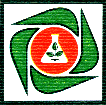         PENTRU LEGUMICULTURĂ IERNUT        Str. ENERGETICIANULUI, Nr.1/A, Jud. MUREŞ        COD FISCAL: RO 1229950;  Tel.&Fax.: 0265471407        E-mail: scdl_iernut@yahoo.com;www.scdliernut.roNr. 105/15.03.2022Catre Horticultura ASASVa transmitem AUTOEVALUAREA CRITERIILOR DE PERFORMANTA pentru anul 2021- SCDL IERNUTB. CRITERII S, I INDICATORI DE PERFORMANTA SPECIFICE-       ..certificate siomologateTehnologii, verigi. tehnologice, tehnici, metode  si metodologii novativeProiecte granturi castigatenationale- internaµonaleCarti de specialitatepublicate in tarapublicate in strainatateLucrari stiintifice publicatein tarain strainatatenr.	3	3	2	2	22nr.	4	4	3	3	3	2nr.	-	-	-	-	-	-nr.nr.nr.	3	3	3	1	3	3nr.Publicatii cotate ISInr.	-	-	-	-	-	-Publicatii cotate BDInr.	•I	1	1	-	r 	1Diseminarea rezultatelor propriiBrosuri- Articole in reviste Ide specialitateActiuni de transfer tehnologicParticipari la sesiuni stiintifice,nr.	2	2	-	2	1	1nr.	-	-	-	-	--nr.	2	2	2	2	22.DATA      		Director										Contabil sef   Dr. Ing Heitz Minerva									         Ec. Nagy EdithNr. crt,Denumirea criteriului.-Indicator de performanta.U.M.Valoarea planiticatii a indicatorilor de rezultatValoarea planiticatii a indicatorilor de rezultatValoarea planiticatii a indicatorilor de rezultatValoarea planiticatii a indicatorilor de rezultatValoarea planiticatii a indicatorilor de rezultatNr. crt,Denumirea criteriului.-Indicator de performanta.U.M.RealizatRealizatPLANIFICATREALIZATEstimare pentru perioada contractului de managementEstimare pentru perioada contractului de managementNr. crt,Denumirea criteriului.-Indicator de performanta.U.M.20192020202120212022202301l3456.,89t.Managementul activitiitii de CDI(45 %)Creatii biologite noi. .hr.454444t.Managementul activitiitii de CDI(45 %)Creatii biologlce omologate222l2I2t.Managementul activitiitii de CDI(45 %)Creatii biologice brevetatenr.----2-t.Managementul activitiitii de CDI(45 %)Produse noinr.------Simpozioane, congrese- internenr.333333- Internationalenr.------Material biologicrealizat si valorificat- semintet0,31,5111I- material saditorbuc.500005000050000500006000070000- animale de rasabuc.------- echipamente tehnicebuc.---I--2.Managementul economico-fmanciar(40 %).	.Venituri totalelei1798591193800017500001940558180000018000002.Managementul economico-fmanciar(40 %).	.Din care: venituri proprii3210623560004500002698024500004500002.Managementul economico-fmanciar(40 %).	.Cheltuieli totalelei1798000193800017000001940558175000017500002.Managementul economico-fmanciar(40 %).	.Profit netlei591050000-50000500002.Managementul economico-fmanciar(40 %).	.Reducereapierderilorlei2.Managementul economico-fmanciar(40 %).	.Productivitatea.munciilei...2.Managementul economico-fmanciar(40 %).	.Plati restantelei0000002.Managementul economico-fmanciar(40 %).	.Creantelei000000- CS Inr .------- CS  IInr .111111- CS IIInr.222244.- CSnr .466643.- ASnr.2----1.- Studii medii (laboranti, tehnicieni)nr.555555.- Muncitorinr.444444.Ponderea cercetatorilor tineri, in total cercetatori (sub 40 ani)%303030303030.Premii obtinute de la:.Academia Romananr....ASASnr..Alte academiinr..Asociatii profesionalenr.